Except for situations listed in Section 3, retail food establishments may not refill consumer-owned containers without a written, approved plan as required in WAC 246-215-03348. Note: A separate plan is not required for dine-in customers to fill a personal container with their portioned meal from their individual meal service (such as a dinner entrée on their plate).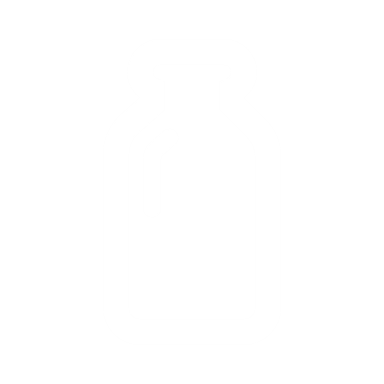 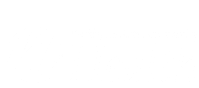 Note: Use this document to help your establishment maintain AMC. Be sure to work with your local health jurisdiction for any additional information or approvals as needed.To request this document in another format, call 1-800-515-0127. Deaf or hard of hearing customers, please call 711 (Washington Relay) or email civil.rights@doh.wa.gov.Section 1: Food Establishment InformationSection 1: Food Establishment InformationSection 1: Food Establishment InformationSection 1: Food Establishment InformationSection 1: Food Establishment InformationEstablishment NameEstablishment NameEstablishment NamePhonePhoneStreet (Physical Address)Street (Physical Address)CityZIPEmailContact NameContact NameTitle / PositionTitle / PositionTitle / PositionSection 2: Refilling Consumer-Owned Containers Requires Separate, Approved PlanSection 2: Refilling Consumer-Owned Containers Requires Separate, Approved PlanSection 3: Refilling Must Follow Guidelines but 
Does Not Require Separate, Approved Plan Section 3: Refilling Must Follow Guidelines but 
Does Not Require Separate, Approved Plan Section 3: Refilling Must Follow Guidelines but 
Does Not Require Separate, Approved Plan *Complete Section 4 for each option checked. Option 1: Nonready-to-eat or packaged food*Nonready-to-eat bulk foods (such as dry rice, uncooked pasta, uncooked beans).Nonready-to-eat produce (such as whole, unwashed fruits and vegetables).Packaged or wrapped food (such as bagged salad mix). Option 2: Ready-to-eat food in protective dispensers*Unpackaged, ready-to-eat foods (such as granola, honey, spices).Dispensed through a gravity flow or other chute-delivery system that protects the bulk food supply from accidental contamination. Option 3: Ready-to-eat food in open containers*Unpackaged, ready-to-eat foods in open containers (such as deli counters, salad bars, bulk food bins with scoops).Only food workers may refill consumer-owned containers with ready-to-eat, unpackaged food not in dispensers.*Complete Section 4 for each option checked. Option 1: Nonready-to-eat or packaged food*Nonready-to-eat bulk foods (such as dry rice, uncooked pasta, uncooked beans).Nonready-to-eat produce (such as whole, unwashed fruits and vegetables).Packaged or wrapped food (such as bagged salad mix). Option 2: Ready-to-eat food in protective dispensers*Unpackaged, ready-to-eat foods (such as granola, honey, spices).Dispensed through a gravity flow or other chute-delivery system that protects the bulk food supply from accidental contamination. Option 3: Ready-to-eat food in open containers*Unpackaged, ready-to-eat foods in open containers (such as deli counters, salad bars, bulk food bins with scoops).Only food workers may refill consumer-owned containers with ready-to-eat, unpackaged food not in dispensers.Check each additional process used in your facility. Container for refilling by food processing plantCollection unit and area for empty containers may not attract pests or cause a nuisance. Container refilled at water vending stationAny consumer-owned container may be refilled by the consumer at a water vending station. Consumer-owned beverage containerContainer is only refilled with a drink for the owner.Container is designed to be easily cleaned.Container can be rinsed with fresh, running hot water at the food establishment.Container is refilled by an employee or the container’s owner if using a dispensing system that prevents contamination, such as a fountain drink machine. Container provided by the food establishment for 	refilling and washed by the food establishmentContainers must be designed for repeated use 
(not single-use/disposable).Containers must be washed, rinsed, and sanitized at the food establishment before refilling.Containers may be refilled with any food.Check each additional process used in your facility. Container for refilling by food processing plantCollection unit and area for empty containers may not attract pests or cause a nuisance. Container refilled at water vending stationAny consumer-owned container may be refilled by the consumer at a water vending station. Consumer-owned beverage containerContainer is only refilled with a drink for the owner.Container is designed to be easily cleaned.Container can be rinsed with fresh, running hot water at the food establishment.Container is refilled by an employee or the container’s owner if using a dispensing system that prevents contamination, such as a fountain drink machine. Container provided by the food establishment for 	refilling and washed by the food establishmentContainers must be designed for repeated use 
(not single-use/disposable).Containers must be washed, rinsed, and sanitized at the food establishment before refilling.Containers may be refilled with any food.Check each additional process used in your facility. Container for refilling by food processing plantCollection unit and area for empty containers may not attract pests or cause a nuisance. Container refilled at water vending stationAny consumer-owned container may be refilled by the consumer at a water vending station. Consumer-owned beverage containerContainer is only refilled with a drink for the owner.Container is designed to be easily cleaned.Container can be rinsed with fresh, running hot water at the food establishment.Container is refilled by an employee or the container’s owner if using a dispensing system that prevents contamination, such as a fountain drink machine. Container provided by the food establishment for 	refilling and washed by the food establishmentContainers must be designed for repeated use 
(not single-use/disposable).Containers must be washed, rinsed, and sanitized at the food establishment before refilling.Containers may be refilled with any food.Section 4: Application Submission ChecklistSection 4: Application Submission ChecklistSection 4: Application Submission ChecklistSection 4: Application Submission ChecklistSection 4: Application Submission ChecklistüFor establishments choosing to allow refill options listed in Section 2 above, the following must be submitted.For establishments choosing to allow refill options listed in Section 2 above, the following must be submitted.For establishments choosing to allow refill options listed in Section 2 above, the following must be submitted.For establishments choosing to allow refill options listed in Section 2 above, the following must be submitted.Consumer Education: Food establishments must educate consumers on approved options for refilling. Ensure consumer education includes the types of containers they may refill, the need for containers to be cleaned, the types of foods that can be filled, how to notify a worker if risks are observed, and any other facility-specific requirements.Provide copies of educational materials to be used, such as signage, stickers, or other printed material.Consumer Education: Food establishments must educate consumers on approved options for refilling. Ensure consumer education includes the types of containers they may refill, the need for containers to be cleaned, the types of foods that can be filled, how to notify a worker if risks are observed, and any other facility-specific requirements.Provide copies of educational materials to be used, such as signage, stickers, or other printed material.Consumer Education: Food establishments must educate consumers on approved options for refilling. Ensure consumer education includes the types of containers they may refill, the need for containers to be cleaned, the types of foods that can be filled, how to notify a worker if risks are observed, and any other facility-specific requirements.Provide copies of educational materials to be used, such as signage, stickers, or other printed material.Consumer Education: Food establishments must educate consumers on approved options for refilling. Ensure consumer education includes the types of containers they may refill, the need for containers to be cleaned, the types of foods that can be filled, how to notify a worker if risks are observed, and any other facility-specific requirements.Provide copies of educational materials to be used, such as signage, stickers, or other printed material.Containers Allowed: Indicate the types of containers that can be refilled. Single-use items. Inform customers if clean, single-use containers (such as reclosable zipper bags) may be used. Multi-use items. Plastic, stainless steel, or similar food containers that are designed to be washed repeatedly. Glass. Include clean up kit for broken glass and training for staff for food discard if glass is broken in the food area. Other:      Containers Allowed: Indicate the types of containers that can be refilled. Single-use items. Inform customers if clean, single-use containers (such as reclosable zipper bags) may be used. Multi-use items. Plastic, stainless steel, or similar food containers that are designed to be washed repeatedly. Glass. Include clean up kit for broken glass and training for staff for food discard if glass is broken in the food area. Other:      Containers Allowed: Indicate the types of containers that can be refilled. Single-use items. Inform customers if clean, single-use containers (such as reclosable zipper bags) may be used. Multi-use items. Plastic, stainless steel, or similar food containers that are designed to be washed repeatedly. Glass. Include clean up kit for broken glass and training for staff for food discard if glass is broken in the food area. Other:      Containers Allowed: Indicate the types of containers that can be refilled. Single-use items. Inform customers if clean, single-use containers (such as reclosable zipper bags) may be used. Multi-use items. Plastic, stainless steel, or similar food containers that are designed to be washed repeatedly. Glass. Include clean up kit for broken glass and training for staff for food discard if glass is broken in the food area. Other:      Section 4: Application submission checklist continuedSection 4: Application submission checklist continuedSection 4: Application submission checklist continuedN/AOption 1 – Control Measures: Food establishments must ensure the following: Consumers or staff ensure container is visibly clean prior to refilling. Staff trained on allowable procedures and proper corrective actions if consumers contaminate the bulk supply of food (such as broken glass in area or inadvertent use of scoop to fill consumer container with ready-to-eat bulk food). Other:      Option 1 – Control Measures: Food establishments must ensure the following: Consumers or staff ensure container is visibly clean prior to refilling. Staff trained on allowable procedures and proper corrective actions if consumers contaminate the bulk supply of food (such as broken glass in area or inadvertent use of scoop to fill consumer container with ready-to-eat bulk food). Other:      N/AOption 2 – Additional Control Measures: Food establishments must ensure the following:  Consumers or staff ensure container is visibly clean prior to refilling. Dispensing containers used for ready-to-eat foods deter intentional or accidental contamination of the bulk food (provide copy of the dispensing equipment make/model/schematic with application). Food workers regularly sanitize (at least daily) frequently-touched surfaces where consumer-containers are filled. Staff trained on allowable procedures and proper corrective actions. Other:      Option 2 – Additional Control Measures: Food establishments must ensure the following:  Consumers or staff ensure container is visibly clean prior to refilling. Dispensing containers used for ready-to-eat foods deter intentional or accidental contamination of the bulk food (provide copy of the dispensing equipment make/model/schematic with application). Food workers regularly sanitize (at least daily) frequently-touched surfaces where consumer-containers are filled. Staff trained on allowable procedures and proper corrective actions. Other:      N/AOption 3 – Advanced Control Measures: Food establishments must use additional control measures to ensure the consumer’s container does not contaminate a food contact surface or food preparation area: Staff ensure container is visibly clean prior to refilling. Required employee handwashing or change of gloves after direct contact with a consumer’s container. Use of paper square or other disposable item to transfer food to consumer’s container or otherwise prevent direct contact between the reusable utensil and the consumer’s container. Sanitize countertops, scales, or other food contact surfaces immediately when consumer’s container is removed. Staff trained on allowable procedures and proper corrective actions. Other:      Option 3 – Advanced Control Measures: Food establishments must use additional control measures to ensure the consumer’s container does not contaminate a food contact surface or food preparation area: Staff ensure container is visibly clean prior to refilling. Required employee handwashing or change of gloves after direct contact with a consumer’s container. Use of paper square or other disposable item to transfer food to consumer’s container or otherwise prevent direct contact between the reusable utensil and the consumer’s container. Sanitize countertops, scales, or other food contact surfaces immediately when consumer’s container is removed. Staff trained on allowable procedures and proper corrective actions. Other:      Employee Training: Employees must be trained before refilling consumer-owned containers under an approved plan. Submit materials or procedures used to train employees on the following: Prevention of contamination: Employees must be trained on the risk of germs that can spread from customer containers and how to prevent the spread to food preparation areas or food supplies. Proper handwashing and good hygienic practices: Employees must be trained on the increased handwashing frequency required if they will be handling consumer-owned containers. Monitoring and corrective actions: Employees must be trained on how to prevent contamination from refilling consumer-owned containers and how to correct food safety risks.Employee Training: Employees must be trained before refilling consumer-owned containers under an approved plan. Submit materials or procedures used to train employees on the following: Prevention of contamination: Employees must be trained on the risk of germs that can spread from customer containers and how to prevent the spread to food preparation areas or food supplies. Proper handwashing and good hygienic practices: Employees must be trained on the increased handwashing frequency required if they will be handling consumer-owned containers. Monitoring and corrective actions: Employees must be trained on how to prevent contamination from refilling consumer-owned containers and how to correct food safety risks.Examples of Records/Charts: Provide any additional examples of records / logs that will be used to document food employees are following proper procedures and that corrective actions are completed.Examples of Records/Charts: Provide any additional examples of records / logs that will be used to document food employees are following proper procedures and that corrective actions are completed.Section 5: Employee TrainingSection 5: Employee TrainingSection 5: Employee TrainingHow are employees trained? (Check all that apply.) Signs	 Read & sign document	 Hands-on demonstration	 Other:      How are employees trained? (Check all that apply.) Signs	 Read & sign document	 Hands-on demonstration	 Other:      How often are employees trained? (Check all that apply.) Once	 Quarterly	 Twice per year	 Annually	 Other:      How often are employees trained? (Check all that apply.) Once	 Quarterly	 Twice per year	 Annually	 Other:      Who will train staff on refilling reusable containers? (Check all that apply.) Owner	 Certified Food Protection Manager	 Person in Charge	 Other:      Who will train staff on refilling reusable containers? (Check all that apply.) Owner	 Certified Food Protection Manager	 Person in Charge	 Other:      Section 6: Additional Facility-Specific InformationSection 6: Additional Facility-Specific InformationSection 6: Additional Facility-Specific InformationAttach separate sheet if needed.      Attach separate sheet if needed.      Attach separate sheet if needed.      Section 7: Plan MaintenanceSection 7: Plan MaintenanceSection 7: Plan MaintenanceWhere is the plan kept in the food establishment?      Where is the plan kept in the food establishment?      How often is the plan reviewed and updated?  Annually   Other:      How often is the plan reviewed and updated?  Annually   Other:      Section 8: SignatureSection 8: SignatureSection 8: SignaturePlan prepared by:      Plan prepared by:      Plan prepared by:      	     	     	(xxx) xxx-xxxx	     	     	(xxx) xxx-xxxx	     	     	(xxx) xxx-xxxxSignature	DateSignature	DatePrinted Name	Phone